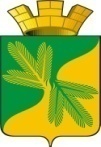 Ханты - Мансийский автономный округ – ЮграСоветский  районСОВЕТ   ДЕПУТАТОВГОРОДСКОГО ПОСЕЛЕНИЯ ТАЁЖНЫЙР Е Ш Е Н И Е 21 июня 2023 года								                 № 233Об утверждении перечней индикаторов риска нарушения обязательных требований при осуществлении муниципального контроля на территории городского поселения ТаежныйВ соответствии с Федеральным законом от 31 июля 2020 года № 248-ФЗ «О государственном контроле (надзоре) и муниципальном контроле в Российской Федерации»,  Уставом городского поселения Таежный:СОВЕТ ДЕПУТАТОВ ГОРОДСКОГО ПОСЕЛЕНИЯ ТАЕЖНЫЙ РЕШИЛ:1. Утвердить перечень индикаторов риска нарушения обязательных требований при осуществлении муниципального контроля в сфере благоустройства (приложение 1).2. Утвердить перечень индикаторов риска нарушения обязательных требований при осуществлении муниципального земельного контроля  (приложение 2).3. Утвердить перечень индикаторов риска нарушения обязательных требований при осуществлении муниципального жилищного контроля  (приложение 3).4. Настоящее решение вступает в силу в порядке, установленном Уставом городского поселения Таежный.Председатель Совета депутатов городского поселения Таёжный 				                         И.Н.Вахмина                                                                      Глава городского поселения Таёжный	       	                                 А.Р.АшировПриложение 1 к решению Совета депутатовгородского поселения Таежныйот 21.06.2023 № 233перечень индикаторов риска нарушения обязательных требований при осуществлении муниципального контроля в сфере благоустройства1. Индикатором риска нарушения обязательных требований является соответствие или отклонение от параметров объекта контроля, которые сами по себе не являются нарушениями обязательных требований, но с высокой степенью вероятности свидетельствуют о наличии таких нарушений и риска причинения вреда (ущерба) охраняемым законом ценностям.При оценке вероятности нарушения контролируемыми лицами обязательных требований используются следующие индикаторы риска:1) выявление признаков нарушения обязательных требований;2) поступление в орган муниципального контроля от органов государственной власти, органов местного самоуправления, юридических лиц, общественных объединений, граждан, из средств массовой информации сведений о действиях (бездействии), которые могут свидетельствовать о наличии нарушения обязательных требований;Приложение 2 к решению Совета депутатовгородского поселения Таежныйот 21.06.2023 № 233Перечень индикаторов риска нарушения обязательных требований при осуществлении муниципального земельного контроля1. Индикатором риска нарушения обязательных требований является соответствие или отклонение от параметров объекта контроля, которые сами по себе не являются нарушениями обязательных требований, но с высокой степенью вероятности свидетельствуют о наличии таких нарушений и риска причинения вреда (ущерба) охраняемым законом ценностям:- Несоответствие площади используемого юридическим лицом, индивидуальным предпринимателем, гражданином земельного участка, площади земельного участка, сведения о которой содержатся в Едином государственном реестре недвижимости.- Несоответствие использования юридическим лицом, индивидуальным предпринимателем, гражданином земельного участка, его целевому назначению в соответствии с принадлежностью к той или иной категории земель и (или) видам разрешенного использования земельного участка, сведения о котором содержатся в Едином государственном реестре недвижимости.- Неосвоение земельного участка, если с момента предоставления земельного участка прошло более трех лет либо истек срок освоения земельного участка, указанный в договоре аренды земельного участка, а на земельном участке не наблюдаются характерные изменения (отсутствие объекта капитального строительства, ведения строительных работ и иных действий по использованию земельного участка в соответствии с его разрешенным использованием и условиями предоставления).- Зарастание земельного участка сорной растительностью и (или) древесно-кустарниковой растительностью, не относящейся к многолетним плодово-ягодным насаждениям, за исключением мелиоративных защитных лесных насаждений, свидетельствующее о его неиспользовании для ведения сельскохозяйственного производства или осуществления иной, связанной с сельскохозяйственным производством деятельности.- Признаки негативных процессов на земельном участке, влияющих на состояние земель сельскохозяйственного назначения и уровень плодородия почвы (водная и ветровая эрозии, сели, подтопление, заболачивание, засоление, иссушение, уплотнение, загрязнение химическими веществами, в том числе радиоактивными, иными веществами и микроорганизмами, загрязнение отходами производства и потребления).- Наличие на земельном участке специализированной техники, используемой для снятия и (или) перемещения плодородного слоя почвы.8. Ограничение контролируемым лицом доступа неограниченному кругу лиц на земельные участки общего пользования посредством установки ограждающих конструкций при отсутствии земельных отношений и (или) разрешительных документов на установку ограждающих устройств.Приложение 3 к решению Совета депутатовгородского поселения Таежныйот 21.06.2023 № 233Перечень индикаторов риска нарушения обязательных требований при осуществлении муниципального жилищного контроля1. Индикатором риска нарушения обязательных требований является соответствие или отклонение от параметров объекта контроля, которые сами по себе не являются нарушениями обязательных требований, но с высокой степенью вероятности свидетельствуют о наличии таких нарушений и риска причинения вреда (ущерба) охраняемым законом ценностям.2. При оценке вероятности нарушения контролируемыми лицами обязательных требований жилищного законодательства Российской Федерации в отношении муниципального жилищного фонда, используются следующие индикаторы риска:- трехкратный и более рост количества обращений за квартал в сравнении с предшествующим аналогичным периодом и с аналогичным периодом предшествующего календарного года, поступивших в адрес органа муниципального жилищного контроля от граждан (поступивших способом, позволяющим установить личность обратившегося гражданина) или организаций, являющихся собственниками помещений в многоквартирном доме, граждан, являющихся пользователями помещений в многоквартирном доме, информации от органов государственной власти, из средств массовой информации, информационно-телекоммуникационной сети "Интернет", государственных информационных систем о фактах нарушений контролируемыми лицами обязательных требований, установленных частью 1 статьи 20 Жилищного кодекса Российской Федерации.